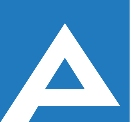 AGENŢIA NAŢIONALĂ PENTRU OCUPAREA FORŢEI DE MUNCĂLista candidaţilor care au promovat proba scrisă și sunt admişi la interviul pentru ocuparea funcției publice vacanteŞef al Agenţiei pentru Ocuparea Forţei de Muncă a raionului TaracliaNr. d/oNume, PrenumeComentarii1.Taucci VladimirInterviul va avea loc la data 19.04.2017, ora 14.00, bir. 616